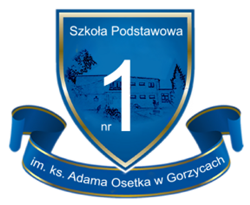 Oświadczenie rodzica wyrażającego wolę uczestniczenie dziecka 
w zajęciach na terenie szkoły w okresie zagrożenia epidemicznegoImię i nazwisko dzieckaZobowiązuję się do pozostawienia mojego dziecka w domu, jeżeli dziecko lub któryś z domowników miałby kontakt z osobą o potwierdzonym zakażeniu, lub zostanie poddany kwarantannie albo izolacji w warunkach domowych; Zobowiązuje się poinformować personel szkoły o wykryciu zakażenia koronawirusem, zachorowaniu na COVID – 19 lub poddaniu kwarantannie albo izolacji, mojego dziecka lub któregoś z domowników;Oświadczam, że syn/córka jeżeli będzie przyprowadzany/a i odbierany/a ze szkoły, 
to wyłącznie przez osoby zdrowe; Wyrażam zgodę na pomiar temperatury ciała mojego dziecka w sytuacji, gdy będzie wykazywać niepokojące personel placówki objawy. Wyrażam zgodę dobrowolnie w celu zapewnienia bezpiecznego pobytu mojego dziecka oraz bezpieczeństwa innych dzieci i kadry placówki.Oświadczam, że zapoznała(e)m się z Procedurą Bezpieczeństwa w okresie pandemii 
COVID-19 na terenie SP nr 1 w Gorzycach i że będę przestrzegał zasad tam zawartych.Oświadczam, że zapoznałem/łam się z Procedurą Bezpieczeństwa obowiązującą w okresie pandemii COVID – 19 w autobusach szkolnych (dotyczy rodziców dzieci korzystających
z dowozu do szkoły autobusem szkolnym).W razie nagłej potrzeby, proszę wskazać numer telefonu do rodzica lub opiekuna prawnego:	 	………………………………………………………Gorzyce, 			miejscowość, data 	czytelne potwierdzenie oświadczenia 		przez rodzica/opiekuna prawnego